Healthy Eating listYou can do this activity by going shopping or do it on online,  you will look for what fruit or vegetables on the list and tick off the item.Wendy SaintApple 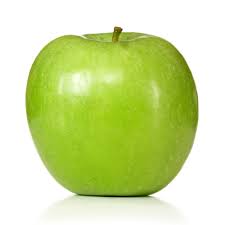 Broccoli 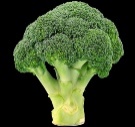 Orange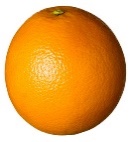 Mushroom 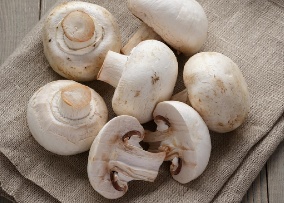 Banana      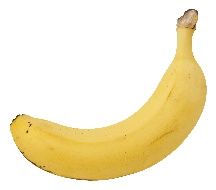 Carrot    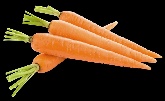 Strawberry      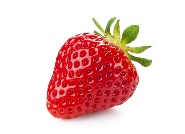 Cucumber 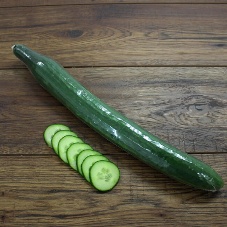 Pear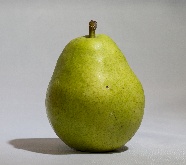 Potato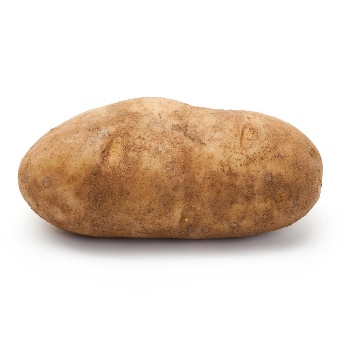 